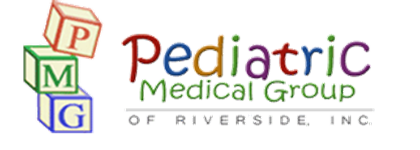 Patients Name/ Paciente: _________________________________________________              DOB/Fecha de Nacimiento: __________________	I agree to follow the current guidelines and recommendations of the American Academy of Pediatrics (AAP) and Centers for Disease Control and Prevention (CDC). This includes immunization scheduled requirements, treatments, and medical recommendations. Failure to comply will result in dismissal from Pediatric Medical Group of Riverside, INC. Accepto a las siguientes reglas y recomendaciones de acuerdo a  American Academy of Pediatrics (AAP) and Centers for Disease Control and Prevention (CDC). Esto incluye requerimientos de vacunas, tratamientos, y recomendaciones medicas. Al no poder completer alguna de estas , estara despedido de la oficina de Pediatric Medical Group of Riverside, INC. Print Name: (Guardian) __________________________________________Signature: (Guardian) ____________________________________________                Date/Fecha: _________________________American Academy of Pediatrics: www.aap.org Centers for Disease Control and Prevention (CDC) www.cdc.gov 